Erklärung zur Sorgeberechtigung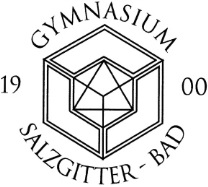 Sorgeberechtigte: Mutter 			 ja		 neinVater 				 ja		 nein  eine andere Person:      Die Sorgeberechtigten verpflichten sich, sich gegenseitig über die schulischen Belange informieren.Sollte nur ein Elternteil sorgeberechtigt sein, ist dies durch Vorlage der gerichtlichen Entscheidung nachzuweisen.Hinweise an die Sorgeberechtigten zur DatenweitergabeDas Sorgerecht ist im Bürgerlichen Gesetzbuch (BGB) geregelt. Es unterscheidet verschiedene Gruppen von Sorgeberechtigten. Die häufigsten Konstellationen – mit Konsequenzen für die Befugnis, Daten des Kindes an diese Personen weiterzugeben – sind:Zusammen lebende Eltern: Gemeinsames Sorgerecht (§ 1626 BGB) = Mitteilung von Daten an beide Elternteile grundsätzlich zulässigDauernd getrennt lebende Eltern: Grundsätzlich gemeinsames Sorgerecht, es sei denn, gerichtlich ist etwas anderes geregelt (§ 1671 BGB): Mitteilung grundsätzlich an beide Elternteile zulässig, aber bei gerichtlicher anderer Entscheidung Übermittlung nur an den festgelegten Sorgeberechtigten.Lebensgemeinschaften: Unverheiratete Partner mit gemeinsamen Kindern (§ 1626a BGB): a) Gemeinsames Sorgerecht bei Abgabe einer Sorgerechtserklärung des Kindesvaters: Übermittlung an beide Elternteile, ansonsten nur an die Mutter.Bei Alleinerziehenden: Haben Sie das alleinige Sorgerecht?    ja Gerichtsurteil vom:      Bei Lebensgemeinschaften: Hat der Vater eine Sorgerechtserklärung abgegeben?   ja 	 neinBei „Nein“: Ich bin damit einverstanden, dass auch der leibliche Kindsvater über schulische Leistungen unseres Kindes informiert wird: 					_____________________					Unterschrift der MutterBei getrennt lebenden / geschiedenen Eltern:Die Schülerin/der Schüler lebt bei 	  der Mutter	  dem Vater  einer anderen Person:      _____________________________	______________________________	           ___________________________________Unterschrift der Mutter		Unterschrift des Vaters		        (Unterschrift einer anderen sorgeberechtigten Person)Vollmacht (nur bei getrennt lebenden oder geschiedenen Eltern, die das gemeinsame Sorgerecht ausüben)- das Ausfüllen der Vollmacht ist freigestellt -Hiermit bevollmächtige ich Frau/Herrn                                                              	          (Name der Mutter oder des Vaters bei der/dem die Schülerin/der Schüler lebt)  die Interessen meiner Tochter/meines Sohnes                                                                                 		(Name der Schülerin/des Schülers)in allen schulischen Angelegenheiten gegenüber der zu besuchenden Schule und der Schulbehörde zu vertreten.Die Vollmacht gilt bis zu ihrem schriftlichen Widerruf.     ,      __________________________________________Ort, DatumUnterschrift des sorgeberechtigten Elternteils,bei dem die Schülerin/der Schüler nicht lebt